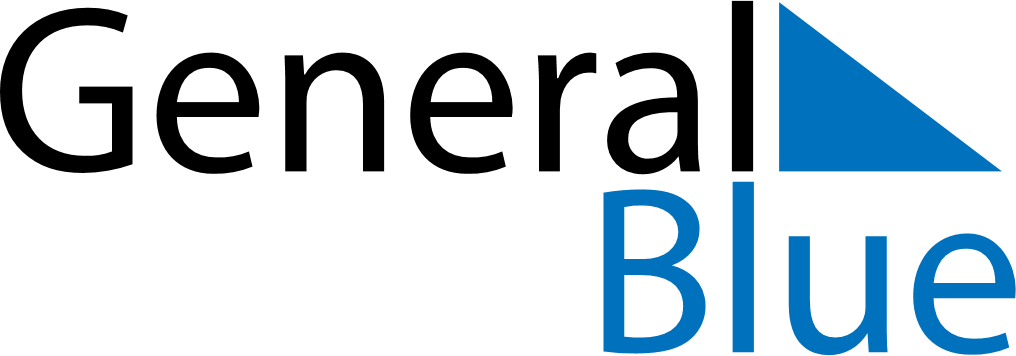 2027202720272027202720272027MozambiqueMozambiqueMozambiqueMozambiqueMozambiqueMozambiqueMozambiqueJanuaryJanuaryJanuaryJanuaryJanuaryJanuaryJanuaryFebruaryFebruaryFebruaryFebruaryFebruaryFebruaryFebruaryMarchMarchMarchMarchMarchMarchMarchMTWTFSSMTWTFSSMTWTFSS123123456712345674567891089101112131489101112131411121314151617151617181920211516171819202118192021222324222324252627282223242526272825262728293031293031AprilAprilAprilAprilAprilAprilAprilMayMayMayMayMayMayMayJuneJuneJuneJuneJuneJuneJuneMTWTFSSMTWTFSSMTWTFSS12341212345656789101134567897891011121312131415161718101112131415161415161718192019202122232425171819202122232122232425262726272829302425262728293028293031JulyJulyJulyJulyJulyJulyJulyAugustAugustAugustAugustAugustAugustAugustSeptemberSeptemberSeptemberSeptemberSeptemberSeptemberSeptemberMTWTFSSMTWTFSSMTWTFSS1234112345567891011234567867891011121213141516171891011121314151314151617181919202122232425161718192021222021222324252626272829303123242526272829272829303031OctoberOctoberOctoberOctoberOctoberOctoberOctoberNovemberNovemberNovemberNovemberNovemberNovemberNovemberDecemberDecemberDecemberDecemberDecemberDecemberDecemberMTWTFSSMTWTFSSMTWTFSS12312345671234545678910891011121314678910111211121314151617151617181920211314151617181918192021222324222324252627282021222324252625262728293031293027282930312027 Holidays for Mozambique2027 Holidays for Mozambique2027 Holidays for MozambiqueJan 1	New Year’s DayFeb 3	Heroes’ DayApr 7	Women’s DayMay 1	Workers’ DayMay 2	Mother’s DayJun 25	Independence DaySep 7	Lusaka Peace AgreementSep 25	Defense Force’s DayOct 4	Peace and Reconciliation DayDec 25	Family Day